South East Texas Transit ADA Complaint FormThe Americans with Disabilities Act of 1990 (ADA), provides that no individual with a disability shall, on the basis of disability, be excluded from participation in, be denied the benefits of, or be subjected to discrimination under any SETT program, service or activity.If you have a complaint under the ADA, complete this form and submit it to South East Texas Regional Planning Commission, Transportation & Environmental Resources Department, D’Juana Fowler, 2210 Eastex Freeway, Beaumont, TX 77703-4929.COMPLAINANT INFORMATIONPRIMARY/THIRD PARTY INFORMATION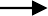 COMPLAINT BASISCOMPLAINT FILING CONTACTSYou may attach any written materials or other information that you think is relevant to your complaint.Please submit this form in person at the address below or mail this form to:		South East Regional Planning Commission 		Transportation & Environmental Resources 		ATTENTION: D’Juana Fowler		2210 Eastex Freeway		Beaumont, TX 77703-4929OFFICE USE ONLYNameNameAddressAddressCity – State – ZipCity – State – ZipTelephoneEmail AddressAccessible Format Requirements?  [   ] Large Print  [ ] TDD	[   ] Audio Tape	[   ] OtherAccessible Format Requirements?  [   ] Large Print  [ ] TDD	[   ] Audio Tape	[   ] OtherAre you filing this complaint on your own behalf?[   ]  YES	If you answered “YES” to the question, go to Section III.[   ]  NO	If you answered “NO” to the question, answer the following questions:a.	Please supply the name and relationship of the person for whom you are complaining?b.	Please explain why you have filed for a third party?c. Please confirm that you have obtained the permission of the aggrieved party if you are filing on behalf of a third party.  [  ] YES	[   ] NODate of Alleged Discrimination (Month, Day, Year)Explain as clearly as possible what happened and why you believe you were discriminated against. Describe all persons who were involved. Include the name and contact information of the person(s) who discriminated against you (if known) as well as names and contact information of any witnesses.  If  more space is needed, please use the back side of this form or a separate sheet of paper.Have you previously filed an ADA complaint with SETT?[   ]  YES[   ]   NOHave you filed this complaint with any other federal, state or local agency or with any federal or state court?   [  ] YES	[  ] NO	If YES, check all that apply:[   ] Federal Agency   [   ] State Agency   [   ] Local Agency   [   ] Federal Court   [   ] State CourtHave you filed this complaint with any other federal, state or local agency or with any federal or state court?   [  ] YES	[  ] NO	If YES, check all that apply:[   ] Federal Agency   [   ] State Agency   [   ] Local Agency   [   ] Federal Court   [   ] State CourtHave you filed this complaint with any other federal, state or local agency or with any federal or state court?   [  ] YES	[  ] NO	If YES, check all that apply:[   ] Federal Agency   [   ] State Agency   [   ] Local Agency   [   ] Federal Court   [   ] State CourtPlease provide information for a contact person at the agency/court where the complaint was filed.Please provide information for a contact person at the agency/court where the complaint was filed.Please provide information for a contact person at the agency/court where the complaint was filed.Name:Name:Name:Title:Title:Title:Agency:Agency:Agency:City – State – Zip CodeCity – State – Zip CodeCity – State – Zip CodeTelephone:Telephone:Telephone:Complainant’s SignatureDateJurisdiction:  on or before 180 days post eventClosure:[   ]   1 – Closure Letter[   ]   2 – Letter of Finding[   ]   3 – Administrative - Transportation[   ]   4 – Administrative - AdminAppeal: 10 days post receipt date of Closure Letter or Letter of Finding